Проект «Чтоб здоровым оставаться, надо правильно питаться»    Актуальность:Тема питания детей всегда была актуальной, так как правильное питание способствует поддержанию и укреплению иммунитета ребенка. Основы здоровья закладываются у человека именно в детском возрасте, значит полезные интересы и привычки, бережное отношение к своему здоровью важно начать развивать в дошкольном возрасте. В их формировании главную роль играет семья. Поддаваясь действию рекламы, дети часто выпрашивают у родителей продукты, которые вредят их здоровью, не принося при этом никакой пользы.Многие родители, приходя за ребенком, в первую очередь спрашивают о том, ел ли он что-нибудь... Волнение родителей нам понятно, и мы решили создать ситуацию, в которой дети сами будут рады рассказать родителям о вкусных блюдах детского сада. Нами был разработан проект «Чтоб здоровым оставаться, надо правильно питаться».Цель проекта: познакомить детей с принципами правильного питания как основы поддержания здоровья.Задачи проекта:1. Расширить знания детей о правилах здорового питания, культуре и режиме приема пищи.      2.  Рассказать о продуктах питания, многообразии их видов, разнице их воздействия на организм человека.    3. Воспитывать осмысленное отношение к питанию, стремление к выполнению правил здорового образа жизни.4. Обратить внимание родителей на тему правильного питания как важного условия развития ребенка.Участники проекта:  воспитатели, дети подготовительной группы, родители воспитанников.Тип проекта: познавательный.Срок реализации проекта: краткосрочный ( 2 недели )Предполагаемый результат проекта:1. У детей  сформируются первоначальные представления о правильном питании, полезных продуктах, ценности их для детского организма.2. Расширится словарный запас по теме «Питание».3. Дети станут более ответственно относиться к питанию в детском саду и дома.    Этапы реализации проекта:1 этап. Организационный. Подбор и изучение педагогической литературы, иллюстративного материала в соответствии с темой проекта с учетом возрастных особенностей детей, разработка проекта.Педагоги проходят курсы «Обучающая (просветительская) программа по вопросам здорового питания для групп населения, проживающих на территориях с особенностями в части воздействия факторов окружающей среды».2 этап. Практический.Уточнение и расширение представлений детей о здоровом питании, полезных продуктах, витаминах.Деятельность педагога с детьми:Беседы «О пользе овощей и фруктов», «Режим питания», «Правила поведения во время еды»,     «Полезная и вредная пища», «Молочные продукты».Чтение детской литературы: «Суп для силача» П. Синявский, «Картошка» И. Беляков, «Овощи» Ю. Тувим, «О Саше и каше» И. Тарабукин, «Отчего я побледнел?» В. Кудрявцева, «Все едят то, что любят» Ч. Янчарский, «Как Стобед решил убить микробов, а заболел сам»  Д. Орлова.Просмотр мультфильмов «Смешарики: Ежик и здоровье», «Нехочуха».Создание условий для сюжетно - ролевых игр: «Кулинария», «Кафе», «Магазин продуктов», «Овощи - фрукты».Совместная деятельность родителей и детей:Рассматривание иллюстраций, детских книг  о здоровом питании, совместное с ребенком приготовление пищи, подготовка к представлению ребенком любимого блюда семьи.Работа с родителями: Иллюстрированный журнал «Родителям о питании».3 этап. Заключительный.Закрепление полученных знаний о здоровом питании: игра - соревнование «Чемпионы по питанию». Презентация группе любимого блюда своей семьи.  Игровая ситуация «Магазин вкусных подарков».4 этап  Обобщающий.Выставка детско-родительских работ «Любимое блюдо нашей семьи».Результат проекта: Дети охотнее употребляют в пищу некоторые блюда детского сада, проявляют знания о полезных и вредных продуктах, делятся с родителями успехами в игре-соревновании «Чемпионы по питанию».Используемая литература: 1. Азбука питания. Методические рекомендации по организации и контролю качества питания в дошкольных образовательных учреждениях. Составитель Н.А.Таргонская — М.:ЛИНКА-ПРЕСС, 2002.-144 с.2. К.Ю.Белая. Формирование основ безопасности у дошкольников. Пособие для педагогов дошкольных учреждений и родителей. – М.: МОЗАИКА – СИНТЕЗ, 2012.- 64 с.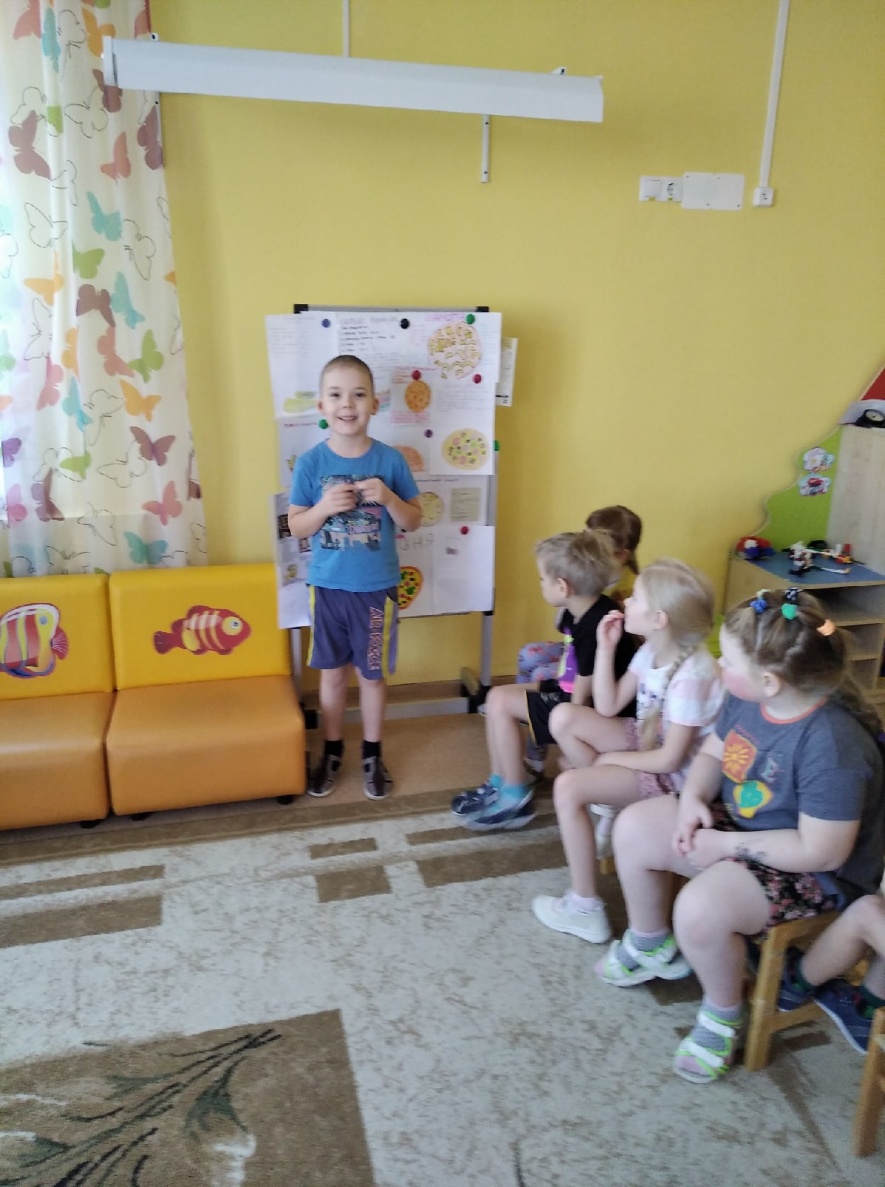 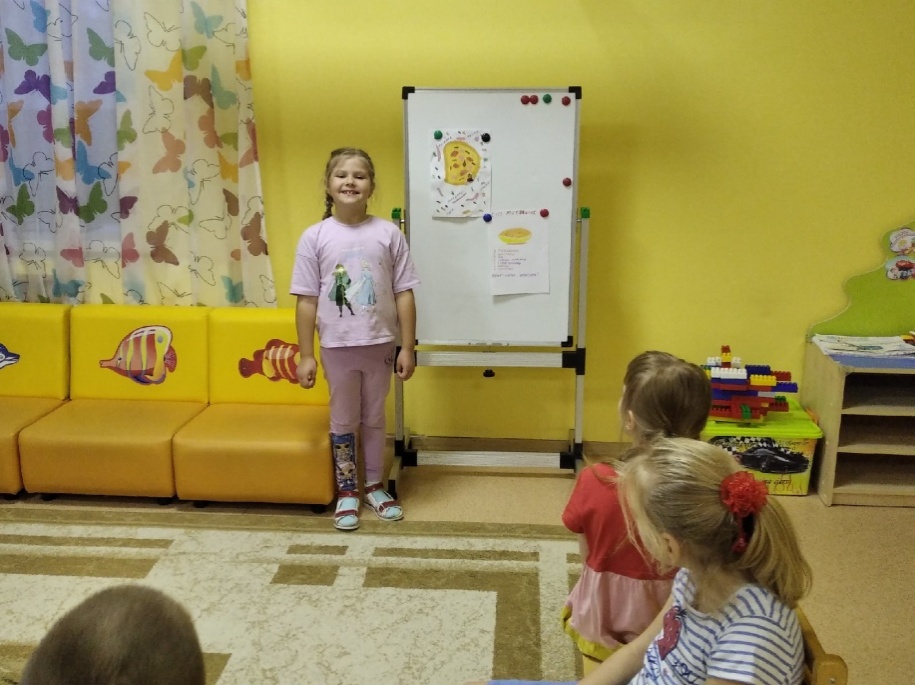 Фотогалерея:Презентация любимого блюда семьи группе. На первом месте среди любимых блюд - пицца, затем блины, различные виды пирогов и пирожков, торты, и ...два супа!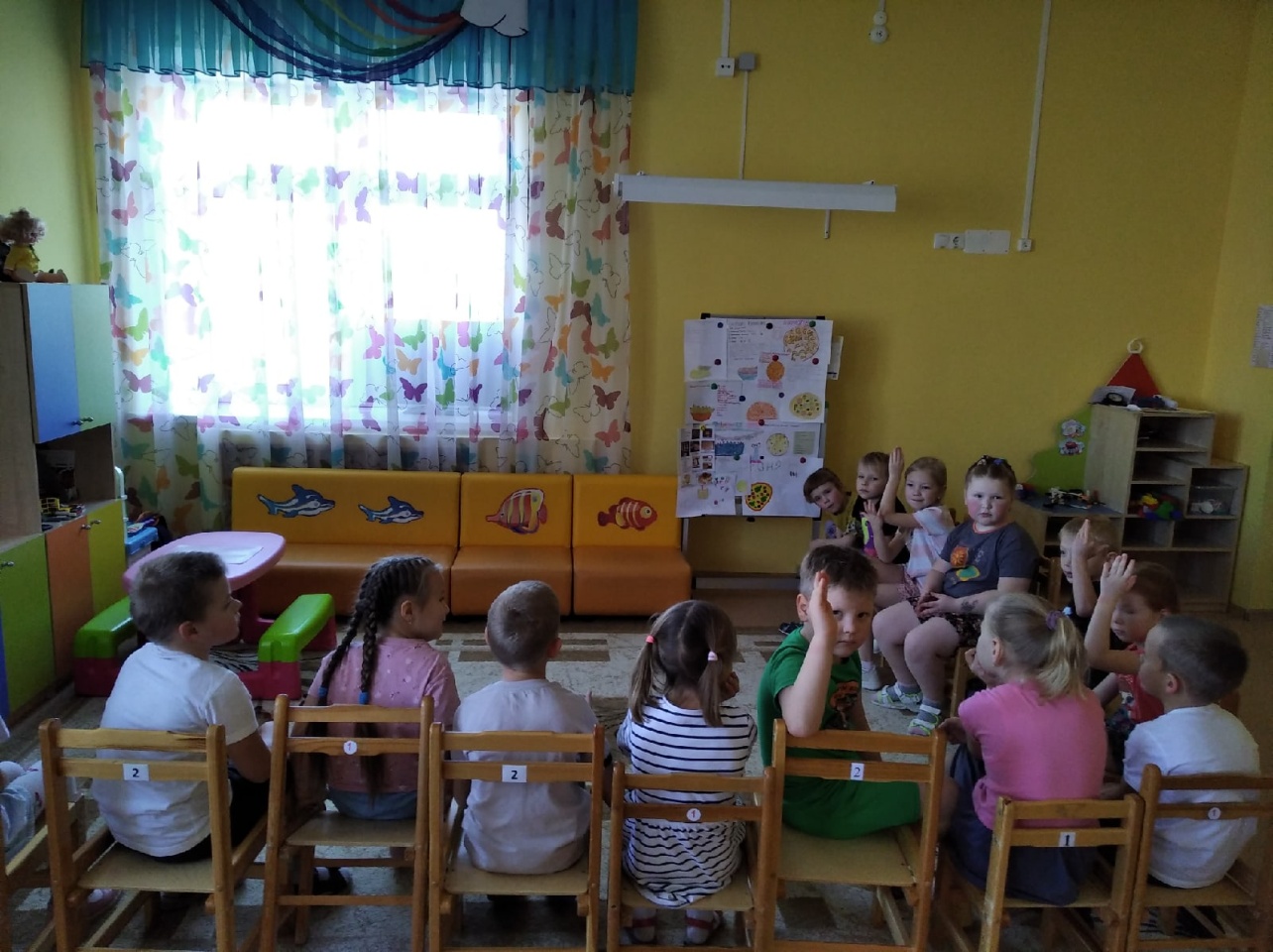 Тематические беседыИгра - соревнование «Чемпионы по питанию».  Наклейку получает тот, кто съедает всю порцию завтрака, обеда или полдника.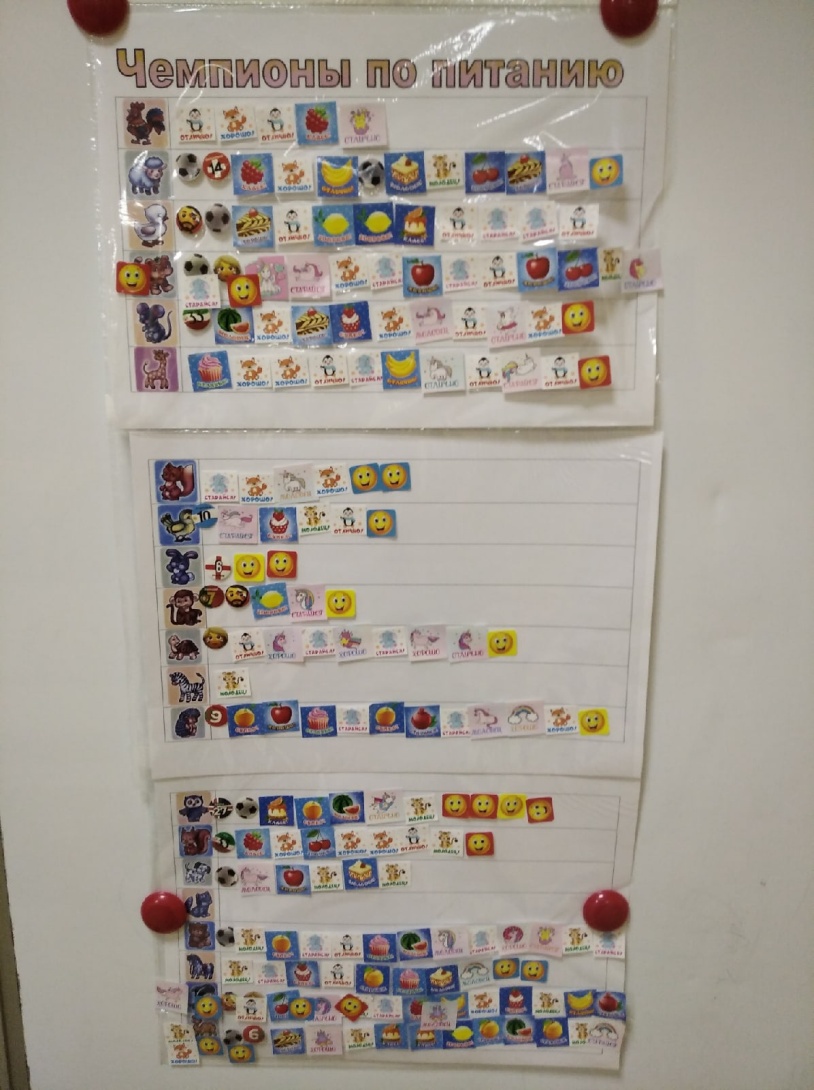 По результатам соревнования игроки получили сертификаты, которые смогли обменять на деньги  в «Банке», а затем купить понравившийся товар в «Магазине вкусных подарков». Чем больше наклеек заработал игрок, тем больше стоимость сертификата, и тем дороже  подарок.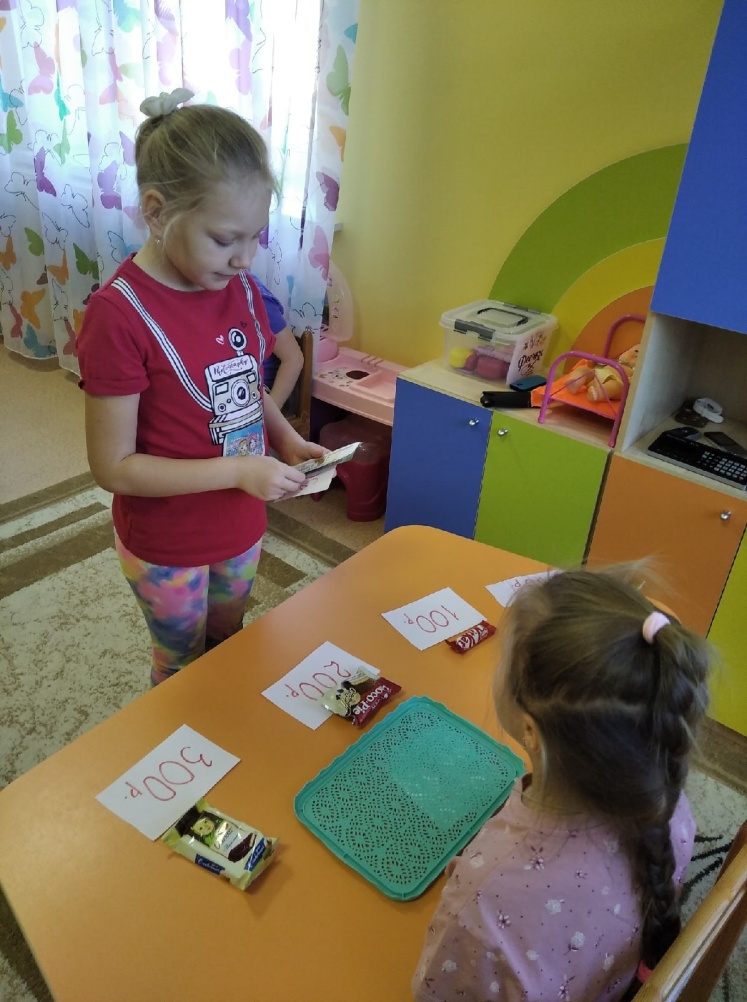 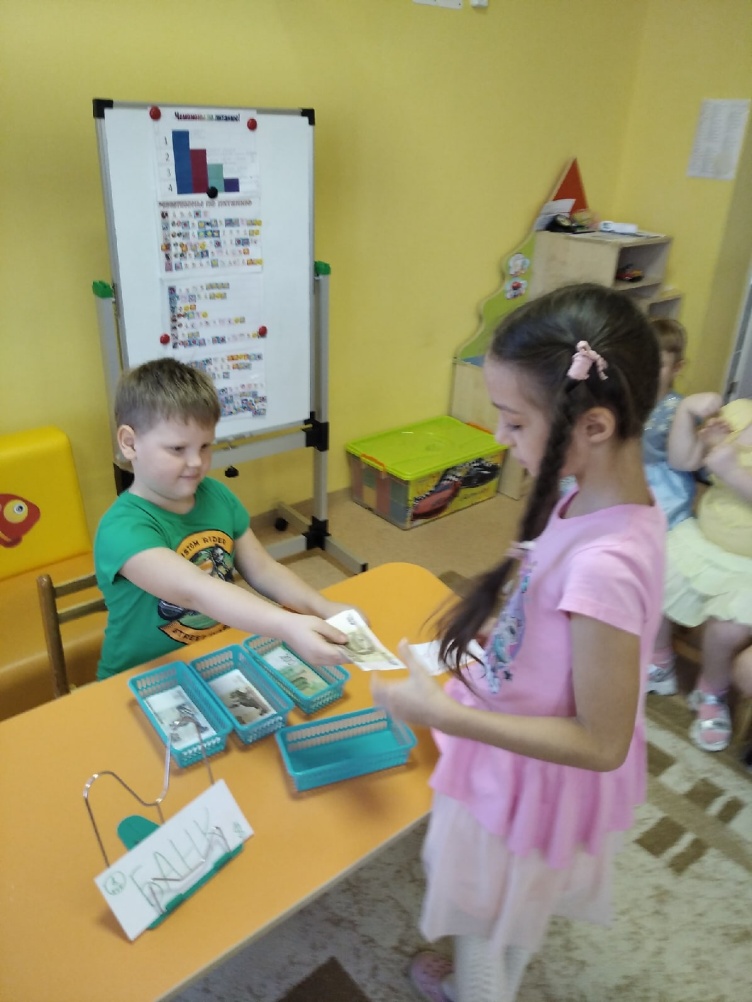 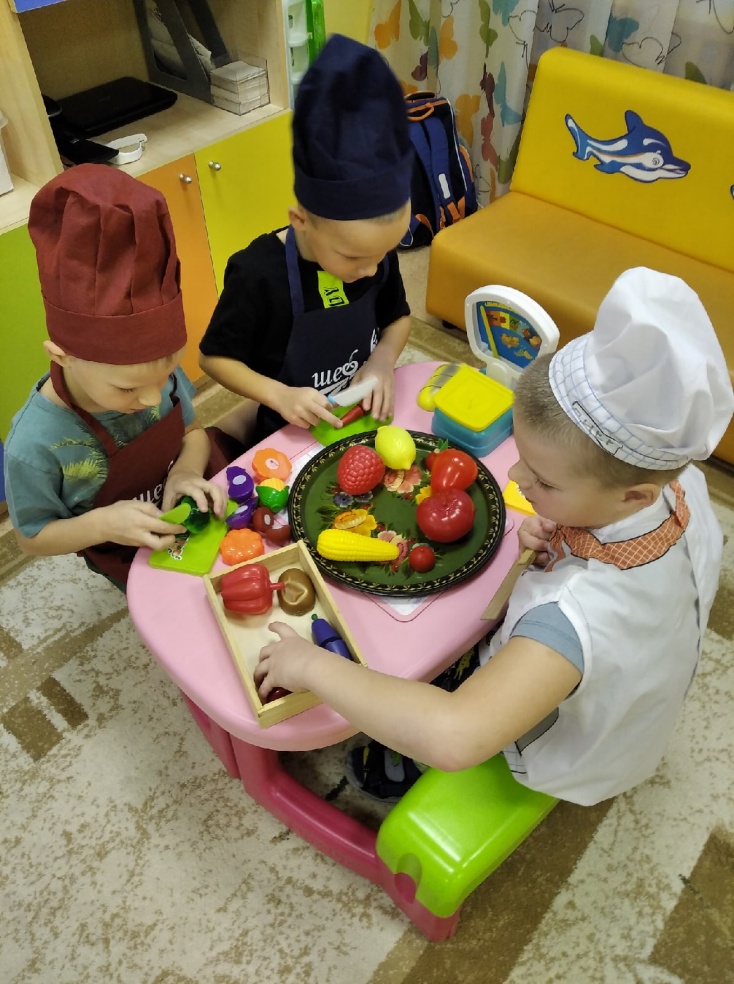 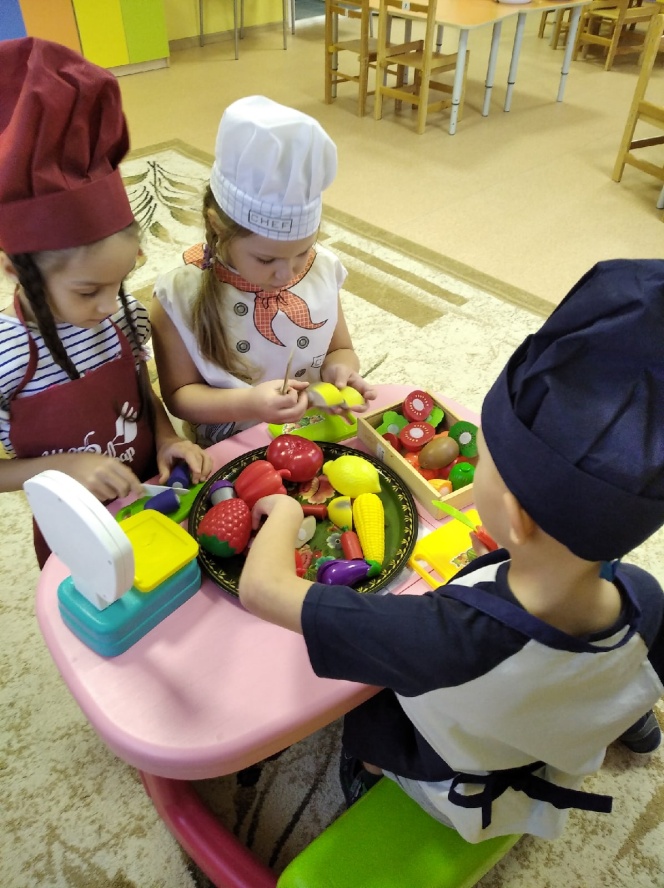 Сюжетно-ролевая игра «Кулинария»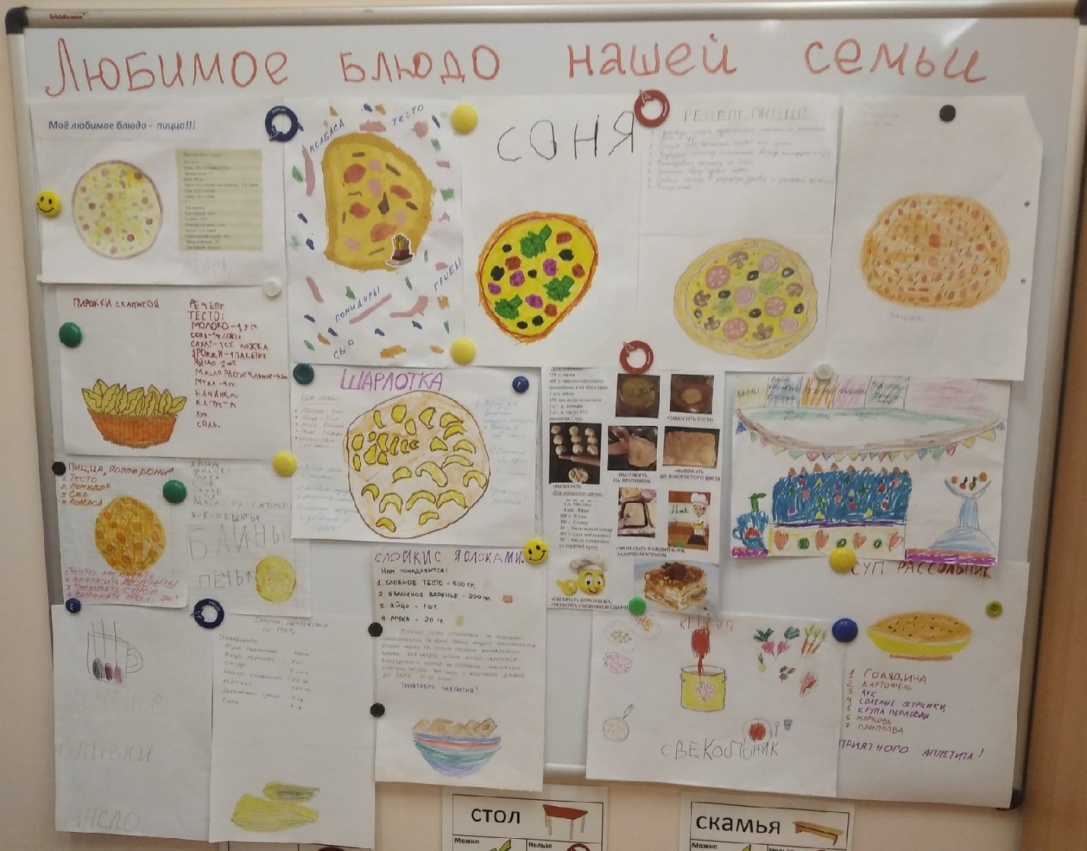 Выставка рецептов для родителей. Возможность обменяться опытом и поразмыслить о вкусовых предпочтениях современных семей.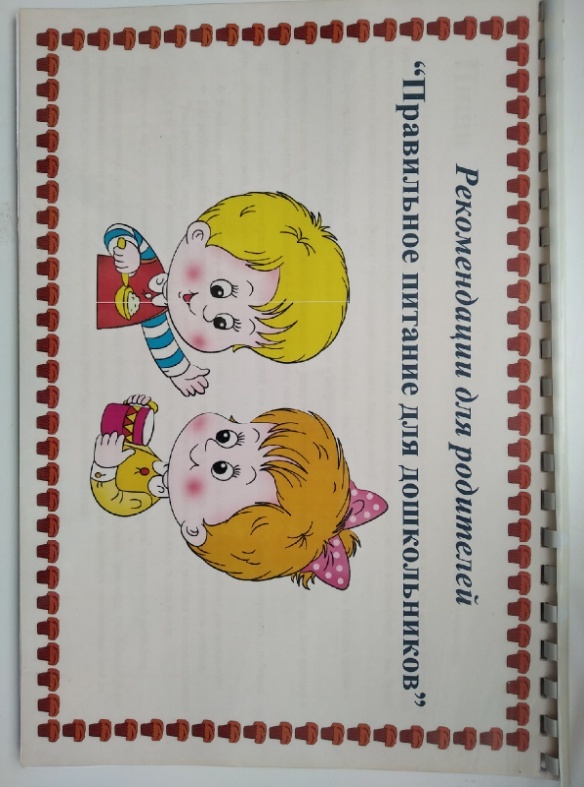 Журнал для родителей о правильном питании содержит общие рекомендации и рецепты приготовления самых любимых детьми блюд детсадовской кухни.